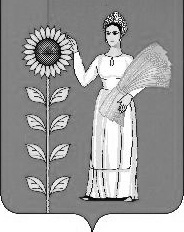 СОВЕТ ДЕПУТАТОВ СЕЛЬСКОГО ПОСЕЛЕНИЯТИХВИНСКИЙ СЕЛЬСОВЕТДобринского муниципального района Липецкой областиРоссийской Федерации43-я сессия VI созываР Е Ш Е Н И Е14.03.2023 г.                           д.Большая Плавица                             № 160– рс  Об отчёте  главы сельского поселения Тихвинский сельсовет об итогахработы за 2023 год              Вся деятельность Администрации сельского поселения в минувшем году строилась в соответствии с федеральным и областным законодательством, Уставом сельского поселения Тихвинский сельсовет. В тоже время,  работа главы поселения  и сельской администрации  направлена на решение вопросов местного значения, которые  определены  Федеральным законом №131-ФЗ от 06.10.2003г. «Об общих принципах организации местного самоуправления в Российской Федерации».                                                                                                                  Администрация сельского поселения строит свою работу в соответствии с планом социально- экономического развития территории сельского  поселения. Но, не смотря на это, в повседневной жизни  возникает множество непредвиденных  ситуаций, которые, тем не менее, необходимо решать  быстро и оперативно. На основании вышеизложенного Совет депутатов  сельского поселения Тихвинский сельсоветРЕШИЛ:       1.  Отчет главы администрации сельского поселения Тихвинский сельсовет об итогах работы  за 2023 год принять к сведению.Председатель Совета депутатовсельского поселенияТихвинский сельсовет                                                          В.И.Макаричева ДОКЛАД ГЛАВЫ СЕЛЬСКОГО ПОСЕЛЕНИЯ ТИХВИНСКИЙ СЕЛЬСОВЕТ О ПРОДЕЛАННОЙ РАБОТЕ ПО СОЦИАЛЬНО-ЭКОНОМИЧЕСКОМУ РАЗВИТИЮ ПОСЕЛЕНИЯ В 2023 ГОДУ    Уважаемые жители, сегодня мы собрались на сельский сход, чтобы подвести итоги работы администрации сельского поселения Тихвинский сельсовет по социально-экономическому развитию поселения за прошедший 2023 год.    Каждый календарный год проходит для нас непросто. И это не только в финансовом плане, но и в физическом, и в моральном, ну и, конечно же, в эмоциональном. И если пару лет назад это была новая коронавирусная инфекция, то сейчас это проведение специальной военной операции, которая, в какой-то мере  легла и на наши плечи, в которой каждый из нас, так или иначе принимал и принимает участие. Но как бы тяжело не было всем нам в решении этих вопросов, жизнь только этим не ограничивается. Поэтому вся деятельность администрации сельского поселения в минувшем году строилась в соответствии с федеральным и областным законодательством, Уставом сельского поселения Тихвинский сельсовет. В тоже время,  работа главы поселения  и сельской администрации  направлена на решение вопросов местного значения, которые  определены  Федеральным законом №131-ФЗ от 06.10.2003г. «Об общих принципах организации местного самоуправления в Российской Федерации».                                                                                                                    Администрация сельского поселения строила свою работу в соответствии с планом социально-экономического развития территории сельского  поселения. Но, не смотря на это, в повседневной жизни  возникает множество непредвиденных  ситуаций и вопросов, которые, тем не менее, необходимо решать достаточно быстро и оперативно. Получалось ли это всегда или нет – решать вам уважаемые жители. Да и так не бывает, чтобы все было хорошо. Но мы старались и всегда отзывались на все ваши просьбы и пожелания.                                Демография и миграционные процессы.     В состав сельского поселения Тихвинский сельсовет входят 11 населенных пунктов: два села и девять деревень. В 2023 году родилось 2  детей. В 2022 году этот показатель равнялся 5. Умерло 15 человек. В 2022 году - 19 человек. Средний возраст умерших 79,5 лет – уровень прошлого года. Самые распространенные причины смерти: старость, болезни сердечно-сосудистой системы, злокачественные новообразования. Если говорить об общей численности населения, то наблюдается ее статистическое снижение. Из общего числа зарегистрированных на территории поселения 310 человек пенсионеры и инвалиды. 460 человек – люди трудоспособного возраста. Это люди, работающие как на предприятиях района и области, так и порядка двухсот человек проживают и работают за пределами Добринского района. 23 семьи многодетные, 12 семей – не полные.Сельское хозяйство и малый бизнес.Основа экономического потенциала сельского поселения, это, конечно же, агропромышленный комплекс. На территории сельского поселения он представлен такими предприятиями  как ООО «Гелиос», СХП Добринский, ООО «Добрыня». Эти предприятия специализируются  на выращивании зерновых культур, сахарной свеклы, кукурузы и подсолнечника. Средняя урожайность зерновых культур составила: ООО Добрыня – 53,5 ц/га; ООО Гелиос – 49 ц/га; СХП Добринский – 32,7 ц/га. Средняя урожайность кукурузы на зерно составила: ООО Добрыня – 80 ц/га; ООО Гелиос – 57,7 ц/га. Средняя урожайность сахарной свеклы составила: ООО Добрыня – 612,6  ц/га; ООО Гелиос – 492,9 ц/га; СХП Добринский – 391,8 ц/га. Средняя урожайность подсолнечника составила: ООО Добрыня – 25,5 ц/га; ООО Гелиос – 23,1 ц/га; СХП Добринский – 18 ц/га. Сельским хозяйством занимаются  также  КХ «Урожай», сдающее свой земельный участок в аренду, ИП Кахиани Яков Юрьевич, Бобков Анатолий Александрович. Кроме этого на территории поселения зарегистрированы еще 16 индивидуальных предпринимателей, занимающихся  торговлей, грузоперевозками, пошивом одежды, изготовлением мебели. Также, в рамках проведения мероприятий по социальным контрактам, 4 человека получили субсидии в рамках программы по поиску работы, 1 человек в рамках трудной жизненной ситуации, 1 семья заключила социальный контракт на развитие ЛПХ  и 2 семьи как самозанятые  получили по 250 тысяч рублей, на которые они приобрели, в основном, скот и корма. На территории поселения неплохо развиваются ЛПХ, занимающиеся разведением овец. В с.Тихвинка индивидуальный предприниматель, выигравший областной гранд, имеет поголовье племенных овец и уже не один год занимается их реализацией как на мясо, так и в живом виде на выращивание молодняка. В рамках развития личных подсобных хозяйств молодняк овец у него скупают  не только жители, проживающие на территории нашего поселения, но и всего района.                                                                                      Кроме индивидуальных предпринимателей  малый бизнес  в поселении представлен  двумя кооперативами: сельскохозяйственный кредитный кооператив «Спутник» и перерабатывающий  кооператив «Добринское молоко». Кооператив «Добринское молоко» уже не занимается  закупкой молока  у населения  и сельхозтоваропроизводителей района. Все молоко привозится с территории Воронежской области. Продукция кооператива, в основном брынза и сыр «Сулугуни» хотя и в меньших объемах чем ранее, поступает в продажу в Москву. Также из произведенного сыра в Добринке делают несколько сортов пиццы и полуфабрикаты.  В кооперативе работают 7  человек. Средняя зарплата за 2023 год составила двадцать тысяч рублей. В осенне-зимний период производство работает 1-2 раза в неделю. СКПК «Спутник» занимается выдачей займов населению и привлечением от населения денежных средств. За прошедший год кооперативом было выдано 25  займов в виде кредита на сумму 1 миллион 580 тысяч  рублей. В 2022 году этот показатель составил: 26 займа на сумму 1 миллион 720 тысячи  рублей.   Также выдан займ кооперативу второго уровня  на сумму 100000 рублей. В состав кооператива входят 156 личных подсобных хозяйств. В 2022 году в его состав входило 154 ЛПХ. Получено процентов от выдачи займов на сумму 219000 рублей. Привлечено 7 займов от физических лиц на сумму 2 511000 рублей. Всего за 2023 год получено прибыли в сумме 269 000 рублей. Чистая же прибыль кооператива составила 61 000 рублей. Если говорить об личных подсобных хозяйствах в целом, то 100% их занесено в электронный похозяйственный учет. В настоящее время на территории сельского поселения работают 2 магазина Добринского райпо и новый магазин «Привет» индивидуального предпринимателя Величко Ирины Владимировны. В 8 населенных пункта продукты питания и товары первой необходимости доставляются 2 раза в неделю автолавками Райпо.                                           Бюджет.Основным и главным инструментом для развития поселения, для достижения стабильности его социально-экономического развития, является бюджет. Составление, утверждение и исполнение бюджета сельского поселения осуществляется в соответствии с единой бюджетной классификацией, установленной во всей Российской Федерации. В 2023 году бюджет поселения исполнен на 100 % и в суммарном выражении составил 5 986 031 рубль. Налоговые и неналоговые доходы исполнены в сумме 2 430 427 рублей. Или на 103% к плановым показателям. В том числе: налог по упрощенной системе налогообложения – 659 528 рублей – 94,2% к плановым показателям; налог на имущество физических лиц – 62 982 рубля – 6298 % к плановым показателям; налог от использования имущества  – 682 260 рублей – 125% к годовому плану; земельный налог  – 733 610 рублей – 72,1%; налог на доходы физических лиц – 277 305 рублей – 264%; средства самообложения граждан, зачисленные в бюджет поселения – 14 740 (26 227) рублей.                                          Образование.          В  филиале гимназии села Ольговка в деревне Большая Плавица обучаются   28 (40) детей. Это 6,8,9 классы.1,2,3,4,5,7,10 и 11 классы обучаются на Плавице. 100% детей  прошли  диспансеризацию. Все учащиеся охвачены горячим питанием.  Наряду с горячим питанием все учащиеся охвачены подвозом школьным автобусом. В филиале гимназии работают 9 учителей, 2 работника столовой, двое рабочих по комплексному обслуживанию помещений, 4 операторы котельной, 3 сторожа и водитель автобуса. В прошедшем году, перед новым учебным годом, в стенах филиала сделали текущий ремонт. В течение года перед зданием и вокруг него дети, совместно со взрослыми, неоднократно проводили субботники, убирали мусор, высаживали цветы.                                                     Медицина.        Тихвинский фельдшерско-акушерский пункт и ФАП д.Заря оказывают медико-санитарную помощь населению сельского поселения. Осуществляют комплекс лечебно-профилактических и санитарно-противоэпидемических мероприятий. Фельдшеры оказывают больному первую доврачебную помощь на амбулаторном приеме и на дому. Фельдшер Тихвинского ФАПа Ширяева Елена Николаевна обслуживает 538 человек. Из них 455 взрослых и 83 детей и подростков. Почти 300 человек обслуживает фельдшер фельдшерско-акушерского пункта д.Заря. Вместе с фельдшером Тихвинского ФАП и ФАПа деревни Заря проводилась профилактическая работа с населением по прививочной компании. Особое внимание уделялось детям. Организовывались профилактические осмотры детей бригадой специалистов детской консультации. В 2023 году 100% детей было охвачено диспансеризацией.  В соответствии с национальным календарем вакцинированы практически тоже 100 % детей. Два раза в год проводится перепись детского населения. Дети осматриваются на педикулез. С 15 летнего возраста проходят флюроографическое обследование. Фельдшерами двух ФАПов также проводилась большая работа  по проведению флюрографического обследования взрослого населения в передвижных флюроографах. Проводилась и диспансеризация взрослого населения. Периодически работает передвижная поликлиника, где можно сдать кровь на анализы, сделать ЭКГ, измерить артериальное давление, получить консультацию медиков. Если говорить сухим языком цифр, то за прошедший год было обслужено 190 вызовов, сделано 127 подворных обходов, выполнено 915 процедур.                                         Физкультура и спорт.          На территории поселения находятся спортивный зал, площадки для мини-футбола, волейбола, детская игровая и спортивная площадки, хоккейная коробка. В школе и ДК установлены теннисные столы. Круглый год дети занимаются спортом на воздухе и в закрытом помещении. В течение всего прошедшего года дети и взрослые принимали активное участие в соревнованиях по мини-футболу, теннису, бегу, в сдаче норм ГТО. В 2023 году состоялось несколько турниров по мини-футболу. В рамках реализации комплексных программ «Профилактика правонарушений» и «Комплексные меры противодействия злоупотреблению наркотикам и их незаконному обороту» ежегодно на территории поселения проходит День физкультурника. Активное участие администрация поселения принимает во всевозможных культурно-массовых и спортивных мероприятиях проводимых в рамках муниципального района. Это и «Лыжня России», и «Масленица»,  и «Добринский карась», и соревнования по плаванью, по теннису, по стрельбе из пневматической винтовке и Спортакиада трудящихся, и ряд других соревнований. Впервые люди с ограниченными возможностями нашего поселения принимали участие в районных турнирах по дартсу, шашкам, плаванию, стрельбе из пневматической винтовке. Удельный вес населения систематически занимающихся физической культурой и спортом составил 52,7% (47,3%)  или 444 человека.                                                        Культура.      В 2023 году была проведена значительная работа как работниками ДК, так и сельской библиотеки. На базе Тихвинского СДК работало три клубных формирования: «Юный художник», «Самоделкин», «Театральный». В течение года оформлялись выставки лучших творческих работ участников клубных формирований. Это тематические выставки изобразительного искусства по временам года: «Здравствуй, гостья Зима!», «Весна идет, весне дорога!», «Лето – это маленькая жизнь», «Осенние пейзажи» и выставки по календарным праздникам. Также лучшие работы участников клубных формирований «Самоделкин» и «Оригами» не раз украшали выставки декоративно-прикладного искусства в районном Доме культуры.     В течение 2023 года работники Дома Культуры принимали участие в областных мероприятиях таких как – межрегиональный фестиваль русских традиций «Мусаткин двор», областная ярмарка в городе Липецк, где была показана коллекция тряпичной народной куклы Леньшиной Елены Алексеевны и проведены мастер классы по созданию народной куклы; участие в областном проекте «Культурная карта Липецкой области» приуроченного к празднованию 70-летия Липецкой области, где работник нашего ДК был удостоен чести вышивать часть карты Добринского района в традициях вышивки нашего края. Также работники сельского Дома культуры активна участвовали во многих районных мероприятиях. Это таких как: «Широкая масленица», «Играй гармонь над Битюгом», День сельского хозяйства, День Добринского района. Участвовали в отчетном концерте и выставке декоративно-прикладного и изобразительного искусства в районном доме культуры.      По организации досуга населения на территории поселения были подготовлены и проведены концертные программы: Праздничный концерт в честь Дня Победы, концертная программа к фольклорному празднику «Широкая Масленица», концертная программа ко Дню семьи, любви и верности, вечер отдыха и праздничный концерт ко Дню учителя, новогодний утренник для детей.     В течение года проводились акции: «Георгиевская ленточка», «Окна Победы», «Поем двором», «Свеча памяти», «Солдатская каша» и многие другие.     Немного хотелось   сказать и о работе нашей сельской библиотеки, где работает талантливый и неравнодушный к своему делу человек – Коновалова Вера Николаевна. Кроме того, что она участвовала в ряде мероприятий совместно с работниками культуры, она также провела большую индивидуальную работу. Вообще сельская библиотека играет большую роль в жизни жителей нашего поселения. Она является общедоступной для всех категорий и групп граждан. Предоставляет пользователям соответствующие материалы и информацию. Обслуживает все категории граждан в удобном для них формате. Это и стационарная форма, и вне стационарная, и дистанционное обслуживание. Библиотека имеет свою страницу в социальных сетях. Главными событиями библиотечной жизни по праву можно отнести деятельность библиотеки по продвижению книги и чтения. Основные мероприятия работы Веры Николаевны  были направлены на освещение главных событий ушедшего 2023 года. В отчетном году проведено и подано на сайт Центральной библиотечной системы 48 массовых мероприятий. Публикаций в районной газете – 4. Записей в дневнике впечатлений – 36. В течение года проводились мероприятия в рамках районных программ: культурно-просветительской «Культура, традиции и творчество», информационно-просветительской «Формирование патриотического сознания через историю страны», информационно- образовательной «Экологическое просвещение населения, информационно-просветительской программы по духовно-нравственному воспитанию детей и молодежи, информационной программы «К здоровью через книгу», программы по правовому просвещению населения и краеведческой информационно-образовательной программы «Добринка, зовущая к добру». Среди массовых мероприятий можно выделить наиболее значимые: Презентация «Учителя! Ваш труд, как жизнь, бесценен!», посвященная Году Педагога и наставника и двум старейшим педагогам школы Кондратовой Ольге Александровне и Гончарову Ивану Дмитриевичу, которые отдали много лет этой профессии и всегда были примером для детей и коллег. Уроки мужества, часы истории, календарь исторических дат Великой Отечественной войны, тематические выставки «Край родной – я тебя воспеваю», «Лето с книгой». На базе библиотеки  создан и успешно действует семейный клуб по интересам «Звонница». Кроме проведения различных мероприятий, участники клуба общаются между собой, делятся своими увлечениями, полезными советами, рецептами лекарственных трав, заготовками на зиму. Зачастую сами определяют темы для следующих встреч. Наша библиотека принимала участие в Международных акциях «Дарите книгу с любовью», «Читаем детям о войне». В областных и районных конкурсах «Неделя детской книги», «Юность, читающая», «Лесные тропинки В.Бианки». За участие в этих мероприятиях были получены сертификаты и дипломы. Ни одно значимое мероприятие, ни одна памятная дата, как  в библиотеке, так и в ДК не проходят без привлечения, как детей, так и взрослых всех возрастов. Расходы бюджета на «Культуру» в 2023 году составили 1 173 000 рублей (1 022 110). Что составляет 100% к годовому плану. Или 20 % от всего бюджета поселения.                                                  Благоустройство.      Дороги. В 2023 году выполнен ряд мероприятий по строительству и ремонту дорог местного значения общего пользования, в том числе, выполненным по вашим наказам, уважаемые односельчане. Был проведен ямочный ремонт дорог с щебеночным покрытием по части улиц: Цветочная в д.Покровка, Центральная деревни Большая Плавица, Калинина села Боровское, Садовая села Тихвинка, Заречная деревни Андреевка. Выполнен ямочный ремонт асфальто-бетонного покрытия дороги по улице Калинина села Боровское от автомобильной дороги «Добринка – Плавица» до магазина ТПС села Боровское протяженностью 2 километра. В течении всего года, неоднократно, проводился ямочный ремонт региональных дорог «Добринка-ст.Плавица-ст.Хворостянка» и «Демшинка-Тихвинка». Были отсыпаны щебнем  размытые паводковыми водами три участка дороги между д.Никольское 2-е и д.Покровка,  в районе плотины в д.Большая Плавица и в с.Боровское через ручей в Дружбу. Отсыпан щебнем участок дороги по ул.Тихая д.Аничково от дома №2 до дома №5 протяженностью 40 метров. В д.Андреевка провели ремонт дороги ранее отсыпанную крупным щебнем с отсыпкой  мелким щебнем и укатыванием его протяженностью 1,5 км. Затраты на ее ремонт составили 1 494 539 рублей. Выполнен основной объем работ по паспортизации дорог местного значения общего пользования.  Проводилась опиловка и окашивание обочин дорог местного значения, а также улиц во всех населенных пунктах и спусков с железнодорожного моста. Вдоль региональных дорог были побелены линии электропередач. Проведен ремонт пешеходного перехода через р.Плавица в д.Большая Плавица с частичной заменой настила, восстановлением перил и выравниванием металлического основания перехода. Построен новый деревянный пешеходный переход на стыке д.Петровка и с.Тихвинка. Большая работа проведена по расчистке внутрипоселенческих дорог от снега. К этой работе привлекалась как легкая, так и тяжелая техника, вплоть до роторов. Основную работу на безвозмездной основе выполняла техника, принадлежащая ООО «Гелиос» и индивидуальному предпринимателю Кахиани Якову Юрьевичу. На платной основе привлекалась техника дорожников и личный транспорт Каширина Александра и Буденного Евгения.   Уличное освещение. В течение всего 2023 года проводилась работа по установке и замене светильников уличного освещения и лампочек. Было заменено 65 лампочек и установлено 30 новых светодиодных светильников. Лампочки, в большинстве своем, тоже были светодиодные. Все вновь установленные фонари оборудованы фотореле. Были отремонтированы 18 пришедших в негодность светильников. В этом году работы по замене фонарей на энергосберегающие продолжаются и будут продолжаться в течение всего года. Часть установленных в текущем 2023 году светильников установлена по просьбам жителей из группы риска. Это, прежде всего, престарелые, больные люди, многодетные и малообеспеченные семьи, а также семьи участников специальной военной операции. К слову сказать, оплата за уличное освещение в прошедшем году составила 676 951 рубль.   Разное. Большая работа проводилась по уборке мусора и наведению порядка на территории сельского поселения. Неоднократно проводились субботники по благоустройству Парка Победы, по уборке двух кладбищ, территории вокруг объектов соцкультбыта и социально значимых объектов. В течение года были ликвидированы 4 несанкционированные свалки  и только с кладбищ вывезено 57 тонн мусора. В рамках проведения Всероссийской акции «Вода России» работники администрации, Дома культуры и библиотеки принимали активное участие в уборке берегов водоемов от мусора. Парке Победы были высажены множество однолетних и многолетних цветов. Были отремонтирован памятник воинам-землякам павшим в годы ВОВ и памятник Калинину Михаилу Ивановичу. На кладбищах и на спортивной площадке провели мероприятия по их сезонной обработке от клещей. Проводились работы по ремонту и покраске детской игровой и спортивной площадки. Большая работа проводилась по устранению порывов системы водоснабжения, по замене насосов и ремонту водонапорных колонок и электропроводки на артскважинах.  В связи с многочисленными жалобами жителей в д.Большая Плавица бала установлена новая водонапорная башня стоимостью 1 300 000 рублей, которая, по словам самих жителей, в корне поменяла качество водоснабжения населения водой. Наша администрация единственная из всех сельских администраций района провела ревизию всех  имеющихся и числящихся в Управлении экологии и природных ресурсов Липецкой области рабочих и не рабочих артезианских скважин с составлением соответствующих актов осмотра. В рамках Указа Президента Российской Федерации о догазификации жилых домов в прошедшем году к трем домовладениям был подведен газ. В текущем году эта работа продолжится. Нескольким жителям была оказана помощь в оформлении своих домов в собственность. Немало было сделано и в плане пожарной безопасности. Члены ДПД участвовали в тушении пожаров и их профилактике. Проводились: опахивание территорий, подверженных пожарам: было создано более 10 га минерализованных полос; проведен прожиг сухой растительности на площади более 15 га.  В 12 семьях были установлены пожарные извещатели. Это дома, в основном, одиноких пожилых людей, тружеников тыла, многодетных семей и семей, где злоупотребляют алкоголем. В рамках наведения порядка по борьбе с сорной растительностью, с пожарами и вовлечению в хозяйственный оборот брошенных огородов и других земельных участков, более 10 га земель  в районе д.Аничково и с.Тихвинка уже два года обрабатываются физическими лицами с целью дальнейшего получения прибыли. Дополнительно к этим участкам, от сорной растительности обработаны 12 огородов в с.Боровское, д.Петровка и д.Большая Плавица по договоренности с собственниками этих участков. В 8 населенных пунктах в течение 2023 года было построено 53 асфальтированные площадки под контейнеры для сбора твердых коммунальных отходов. На их строительство было затрачено 990 539 рублей из районного бюджета.    Очень большая работа проводилась в связи с проведением специальной военной операции. Наряду с мобилизованными и подписавшими контракт в 2022 году в 2023 году подписали контракт еще четверо наших ребят. Семьи тех, кто ушел служить и в 2022 и 2023 годах не остаются без присмотра и им оказывается всевозможная помощь. Это и привоз дров, песка, щебня, уборка снега, вспашка и культивация огородов, установка фонарей уличного освещения, ремонт электропроводки, помощь в газификации жилых домов и т.д. Огромная работа была проведена и проводится по сбору гуманитарной помощи продуктами питания, вещами, лекарственными препаратами, денежными средствами. Пользуясь случаем, дорогие друзья, я хотел бы сказать всем вам огромное спасибо за вашу помощь и не равнодушие в этом вопросе. В течение всего прошедшего года и в текущем году ведется работа по актуализации базы данных земельных участков и находящихся на территории поселения домов, независимо от того жилые они или нет. Ведется работа по списанию разрушенных домов и по недопущению оформления в собственность аварийных домов за счет средств материнского капитала. Ведется работа по актуализации базы данных по ранее оформленным объектам недвижимости и по переводу паевой земли в дроби. Последнее такое собрание прошло 1 декабря и сейчас все работы по переводу в дроби находятся на завершающем этапе.В 2023 году была создана антинаркотическая комиссия силами которой в период с июня по октябрь было проведено 19 рейдов по выявлению произрастания посевов наркосодержащих растений. За 2023 год было отловлено 12 бродячих собак. Начаты работы по расширению кладбища в с.Боровское. Благодаря Геннадию Николаевичу Крутских установлена часть изгороди протяженностью 70 метров и стоимостью 150 000 рублей.      Большинство из выполненных работ и решенных проблем выполнялись нами в рамках озвученных вами, уважаемые жители, вопросов и наказов на прошлогоднем сходе граждан.  Все, что я вам обещал, я выполнил: ямочный ремонт дорог с щебеночным покрытием; обновление дорожного полотна в д.Андреевке протяженностью 500  метров (сделано в 3 раза больше); начать работы по расширению кладбища в с.Боровское; продолжить работы по замене и установке энергосберегающих светильников; выполнить ямочный ремонт дороги «с.Боровское примыкание к а/д дороге «Добринка – ст.Плавица» протяженностью 2 км; продолжить работы по благоустройству Парка Победы; провести капитальный ремонт пешеходного перехода через реку Плавица; построить пешеходный переход на стыке д.Петровка и с.Тихвинка; построить 46 контейнерных площадок для сбора ТКО (построено 53).  Ну а теперь мне бы хотелось озвучить вам, уважаемые жители, те планы, которые мы планируем воплотить в жизнь в текущем 2024 году.  Это, прежде всего:1.В рамках инициатив Президента Российской Федерации Владимира Владимировича Путина, совместно с районной администрацией, активно вести работу, по обеспечению работоспособного населения рабочими местами, по их занятости, по увеличению доходов населения и, как следствие, по улучшению жизни населения в целом. Для чего вести разъяснительную работу среди населения о необходимости регистрации в качестве индивидуальных предпринимателей и расширения личных подсобных хозяйств, на которые по областным и федеральным программам выделяются денежные средства на безвозмездной основе, при этом оказывая всестороннюю помощь во всех возникающих вопросах и в решениях всех проблем.2.Провести ямочный ремонт дорог с щебеночным покрытием в населенных пунктах.3.Уложить асфальт на дороге общего пользования местного значения по ул.Фермерская д.Никольская 2-е с укладкой новой трубы для слива талых вод.4.При условии остатка денежных средств дорожного фонда в бюджете Добринского района,  выполнить работы по обновлению дорожного полотна  дороги в д.Андреевка от дома №21 до дома № 37 где заканчивается дорога, отсыпанная щебнем крупной фракции.5.Закончить работы по расширению кладбища в с.Боровское.  6.Продолжить замену и установку энергосберегающих светильников уличного освещения в населенных пунктах сельского поселения.7.Выполнить ямочный ремонт дороги с твердым покрытием «Боровское-примыкание к автодороге «Добринка-ст.Плавица-ст.Хворостянка» протяженностью 2 км.   8.Продолжить работы по благоустройству Парка Победы.9.Провести текущий ремонт пешеходных переходов через реку Плавица в районе д.Покровка и д.Большая Плавица.10. Огородить в селе Тихвинка 5 контейнерных площадок.